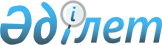 О внесении изменений в постановление Правительства Республики Казахстан от 11 июня 2003 года № 554
					
			Утративший силу
			
			
		
					Постановление Правительства Республики Казахстан от 14 мая 2004 года № 539. Утратило силу постановлением Правительства Республики Казахстан от 18 июня 2015 года № 457      Сноска. Утратило силу постановлением Правительства РК от 18.06.2015 № 457 (вводится в действие со дня его первого официального опубликования).      Правительство Республики Казахстан постановляет: 



      1. Внести в постановление Правительства Республики Казахстан от 11 июня 2003 года N 554 "О Межведомственной государственной комиссии по предупреждению и ликвидации чрезвычайных ситуаций" (САПП Республики Казахстан, 2003 г., N 25, ст. 238) следующие изменения: 

      ввести в состав Межведомственной государственной комиссии по предупреждению и ликвидации чрезвычайных ситуаций: Есимова Ахметжана Смагуловича   - Заместителя Премьер-Министра 

                                  Республики Казахстан - Министра 

                                  сельского хозяйства Республики 

                                  Казахстан, председателем Оглова Вадима Валерьевича       - заместителя Председателя 

                                  Агентства Республики Казахстан 

                                  по чрезвычайным ситуациям 

 

Кунаева Эльдара Аскаровича      - заместителя Председателя 

                                  Агентства Республики Казахстан 

                                  по чрезвычайным ситуациям Аргымбаева Еркебека Камбаровича - президента Общества Красного 

                                  Полумесяца Республики Казахстан 

                                  (по согласованию);       строки: "Бижанов Нурахмет Кусаинович    - первый заместитель Председателя 

                                  Агентства Республики Казахстан 

                                  по чрезвычайным ситуациям, 

                                  заместитель председателя Белоног Анатолий Александрович  - первый вице-министр 

                                  здравоохранения Республики 

                                  Казахстан, главный государственный 

                                  санитарный врач Республики 

                                  Казахстан Петров Валерий Викторович       - заместитель Председателя 

                                  Агентства Республики Казахстан 

                                  по чрезвычайным ситуациям"       изложить в следующей редакции: "Бижанов Нурахмет Кусаинович    - Председатель Агентства Республики 

                                  Казахстан по чрезвычайным 

                                  ситуациям, заместитель 

                                  председателя Белоног Анатолий Александрович  - вице-министр здравоохранения 

                                  Республики Казахстан, главный 

                                  государственный санитарный врач 

                                  Республики Казахстан Петров Валерий Викторович       - первый заместитель Председателя 

                                  Агентства Республики Казахстан 

                                  по чрезвычайным ситуациям, 

                                  заместитель председателя";       вывести из указанного состава Мынбаева Сауата Мухаметбаевича, Нуркадилова Заманбека Калабаевича, Мусабаева Мурата Кожахановича. 

      2. Настоящее постановление вступает в силу со дня подписания.       Премьер-Министр 

      Республики Казахстан 
					© 2012. РГП на ПХВ «Институт законодательства и правовой информации Республики Казахстан» Министерства юстиции Республики Казахстан
				